WISE Pathways Participant Evaluation for Session 14Your evaluation is greatly appreciated.Please answer every question regarding each night . Your answers help us improve our programming and our services to future cohorts of WISE Pathways.Session 10 -  Coaching and Resume ReviewDid you feel that this session was helpful in creating a resume?Yes____ ____	No____Do you feel confident that the coaching received will help you in your job search? Yes ____	No____Comments 	_What would you recommend improving in this Resume Feedback, Cover Letter and Job Application Process session in the future?Comments 	_If you are having challenges using the SkillsCommons.org website, please contact us at support@skillscommons.org and we will work with you to resolve the accessibility challenges and/or provide an equally effective alternative access using the Equally Effective Access Planning Tool developed by the California State University. SkillsCommons is committed to supporting the progressive standard set by Section 508 of the Rehabilitation Act of 1973.This workforce solution was funded by a grant awarded by the U.S Department of Labor’s Employment and Training Administration. The solution was created by the grantee and does not necessarily reflect the official position of the U.S Department of Labor. The Department of Labor makes no guarantees, warranties, or assurances of any kind, express or implied, with respect to such information, including any information on linked sites and including, but not limited to, accuracy of the information or its completeness, timeliness, usefulness, adequacy, continued availability, or ownership.   This work is licensed under the Creative Commons Attribution 4.0 International License. It is attributed to Ohio TechNet, HHW Ohio and the Center for Energy Workforce Development (CEWD).  To view a copy of this license, visit http://creativecommons.org/licenses/by/4.0/.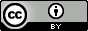 